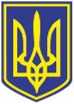 УКРАЇНАЧОРНОМОРСЬКИЙ МІСЬКИЙ ГОЛОВАР О З П О Р Я Д Ж Е Н Н Я     25.07.2023                                                               178Беручи до уваги відзначення Дня медичного працівника, розглянувши подання генерального директора комунального некомерційного підприємства «Чорноморська лікарня» Сергія Солтика по визначенню кандидатур на нагородження Подякою виконавчого комітету Чорноморської міської ради Одеського району Одеської області до Дня медичного працівника, керуючись рішенням виконавчого комітету Чорноморської міської ради Одеського району Одеської області від 23.06.2023 № 174, ст. 42 Закону України «Про місцеве самоврядування в Україні»:         1. За сумлінну працю, високий професіоналізм, відповідальне ставлення до завдань та з нагоди Дня медичного працівника НАГОРОДИТИ Подякою виконавчого комітету Чорноморської міської ради Одеського району Одеської області:        ВОДОЛАГУ Яна Юрійовича – лікаря – ортопеда – травматолога травматологічного відділення комунального некомерційного підприємства «Чорноморська лікарня» Чорноморської міської ради Одеського району Одеської області.        2. Контроль за виконанням даного розпорядження покласти на керуючу справами Наталю Кушніренко.          Міський голова                                                                                     Василь ГУЛЯЄВПро нагородження Подякою виконавчого комітету Чорноморської міської ради Одеського району Одеської області до Дня медичного працівника